حضرات السادة والسيدات،تحية طيبة وبعد،1	بموجب النشرة المعممة لمكتب تقييس الاتصالات رقم 168 المؤرخة 18 فبراير 2011، وبناءً على طلب الأعضاء المشاركين في اجتماع لجنة الدراسات 13 (جنيف، 28-17 يناير 2011)، قُدمت المسائل المذكورة أعلاه من أجل إلغائها، وذلك عملاً بأحكام القسم 7 من القرار 1 للجمعية العالمية لتقييس الاتصالات (جوهانسبرغ، 2008).2	وقد تحققت الشروط التي تحكم إلغاء هذه المسائل في 18 أبريل 2011.3	واستجابت ثلاث إدارات من إدارات الدول الأعضاء لعملية التشاور ولم يتلق المكتب أي اعتراض على هذا الإلغاء. وبناءً على ذلك ألغيت المسائل التالية.المسألة 1/13:	التنسيق والتخطيطالمسألة 2/13:	مصطلحات متعلقة بالشبكاتالمسألة 13/13:	الانتقال التدريجي لشبكات الجيل التاليالمسألة 14/13:	سيناريوهات الخدمة ونماذج نشر شبكات الجيل التاليوتفضلوا بقبول فائق التقدير والاحترام.مالكولم جونسون
مدير مكتب تقييس الاتصالاتمكتب تقييس الاتصالات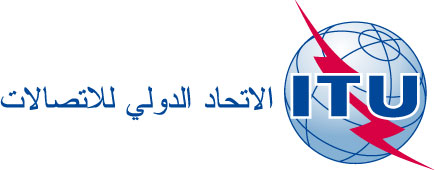 جنيف، 19 أبريل 2011المرجع:TSB Circular 187
COM 13/TK- إلى إدارات الدول الأعضاء في الاتحادالهاتف:الفاكس:البريد الإلكتروني:+41 22 730 5126+41 22 730 5853tsbsg13@itu.intنسخة إلى:- أعضاء قطاع تقييس الاتصالات؛- المنتسبين إلى قطاع تقييس الاتصالات؛-	الهيئات الأكاديمية المنضمة إلى قطاع تقييس الاتصالات؛- رئيس لجنة الدراسات 13 ونوابه؛- مدير مكتب تنمية الاتصالات؛- مدير مكتب الاتصالات الراديويةالموضوع:	إلغاء المسائل 1/13 و2/13 و13/13 و14/13إلغاء المسائل 1/13 و2/13 و13/13 و14/13